FORMULAR ZA PRIJAVU NOVOG JETIMA(Dokument lijepo i čitko popuniti)ID Jetima: 	(popunjava Izvor dobročinstva)Prezime i ime jetima: 		Ime oca:   	 Datum rođenja: 	Mjesto rođenja:    	 Adresa: 			Grad:	 Prezime i ime majke:   				Prezime i ime staratelja(ukoliko majka nije staratelj):   	Kontakt telefon (staratelja): 			email:	 Datum očeve smrti: 	Razlog očeve smrti:  	 Broj članova porodice:   		Kućna lista (s kim jetim živi): 	Materijalno stanje Prosječna mjesečna primanja:  	Da li je majka zaposlena?	DA	NEVrsta posla:   	 	Stanovanje :		Vlastiti stan/kuća – stan/kuća pod kirijom privremeni boravak – dom za nezbrinutu djecuUslovi stanovanja?  	 	Zdravlje Zdravstveno stanje jetima?   	Vrsta bolesti (ukoliko je bolestan/na)  	Troškovi liječenja s pojašnjenjem (ukoliko se dodatno plaćaju)   	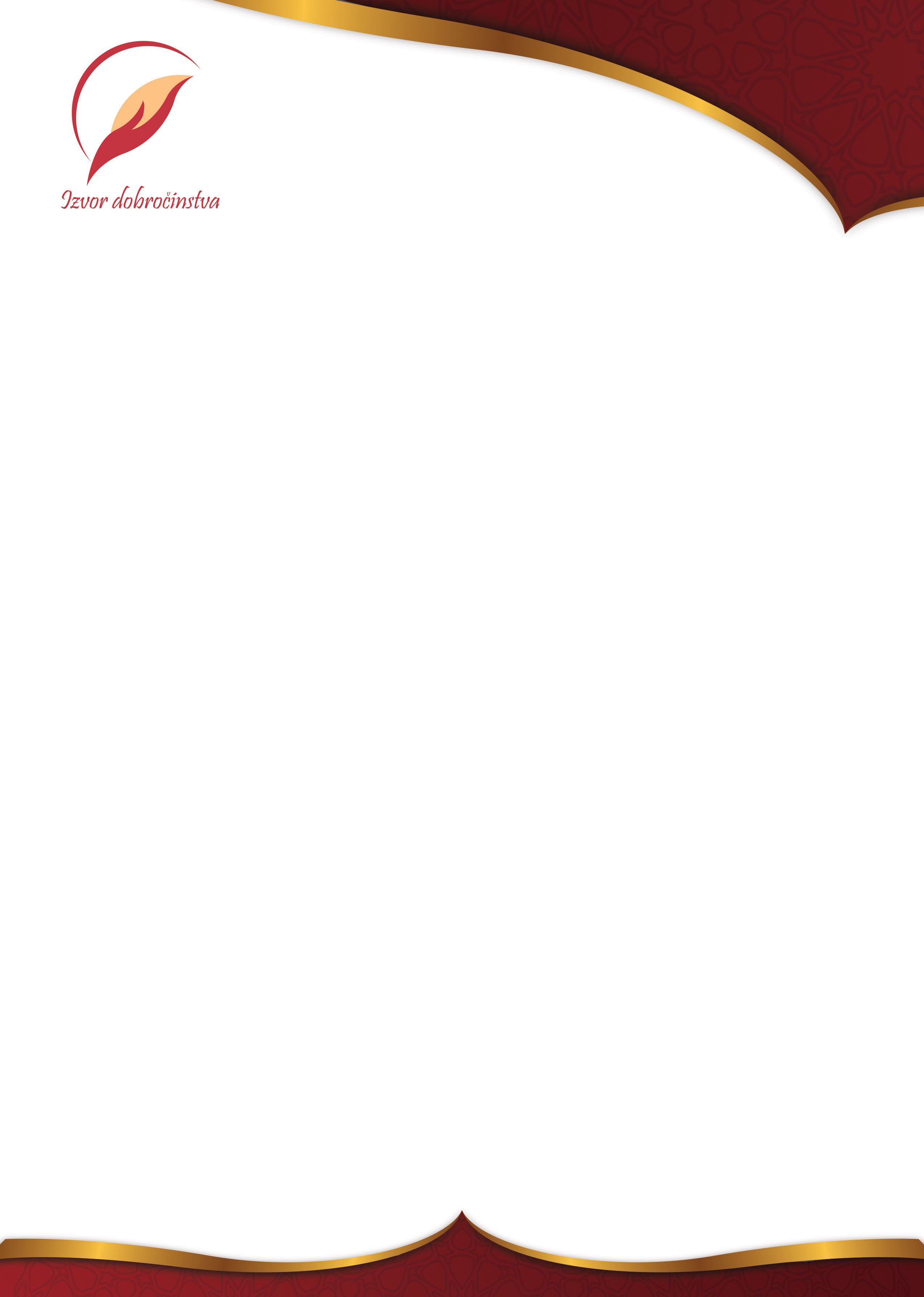  	Obrazovanje Da li se jetim školuje: DA NE  Razred: 	Škola:	 Troškovi školovanja s pojašnjenjem:    		                                                                                          Dodatni komentar ili zapažanje:  		Datum i mjesto: 		Potpis:  	NAPOMENA: Uz formular obavezno treba dostaviti sljedeću dokumentaciju (originale ili kopije): rodni list jetima, izvod iz matične knjige umrlih za oca, vjenčani list, ako staratelj nije majka - dokaz o starateljstvu , jedna mala slika. Dokumenti i popunjeni formular se mogu dostaviti skenirano na email: izvordobrocinstva@gmail.com ili na adresu: Udruženje Izvor dobročinstva, Remzije Veje br. 10, 71320 VogošćaPrezime i imeSrodstvo sa jetimom12345